108年度南投縣社區規劃師駐地輔導計畫僱工購料提案評選簡章及辦理辦法南投縣社區規劃師駐地輔導計畫，其補助經費來自內政部營建署「城鎮之心工程計畫」，主旨在透過社區僱工購料的小型工程操作之過程，建構社區提案並強化執行機制，同時，致力於促成地區居民自己動手來規劃、參與，鼓勵社區居民以自主營造之方式完成社區內所欲改善亦或是社區居民共同所需之項目。競賽資格提案資格：(一)南投縣境內具政府合法立案之社區/單位組織。(二)社區營造為宗旨之立案團體。(三)地方主管機關報備成立之公寓大廈管理委員會。(四)國宅社區管理委員會。(五)相關團體協會組織。上述提案單位於108年06月03日(星期一)下午5:00前函文(或親送)提送計畫書。(一)收件人：南投縣政府建設處 城鄉發展科  洪芮棋小姐 收。(二)地點：南投縣南投市中興路660號。(三)電話：049-2222106#1431上述提案單位需有2名以上參與「108年度南投縣社區規劃師培訓課程」學員，並已完成培訓課程之主題課程12小時。規劃原則延續『綠意生棲』為主題，涵蓋四大面向「創造優質生活景觀」、「創造創意產業環境」、「創造生態保育棲地」、及「文化空間保存與活用」，進行計畫提案輔導及施作概念發想，期望藉由專案團隊與居民互動，營造出優質社區特色。一、「創造優質生活景觀」作法(一)社區友善空間營造(二)危險地帶必要安全設施之設置(三)再生能源、資源回收再利用(四)閒置空間活化再利用二、「創造創意產業環境」作法(一)利用在地特色建材(二)設計規劃加入社區特色(三)設計加入產業互動元素三、「創造生態保育棲地」作法(一)建築物綠化隔熱原則(二)生物棲地、廊道之營造(三)環境教育設施設置(四)增加綠化量：植栽綠美化、種植在地化景觀植物(五)施工設計對生態干擾最小化四、「文化空間保存與活用」作法(一)傳統建築周邊環境改善(二)老樹周邊環境改善評選辦法本競賽評選採「序位法」評選方式進行，為評選委員依評審項目及權重，就各評選項目分別評分後予以加總，並依加總分數高低轉換為序位，再加總每位評選委員對個別參與提案單位評比序位值，以序位加總值決定名次序位，原則共錄取至少24個社區以上，入選名單【實際入選名額及金額分配由本競賽評選會決議後，提報南投縣政府核定後公告執行】。總核定經費為新台幣5~40萬元整。若後續執行過程中入選提案單位因故放棄或經所屬駐地輔導中心認定無法配合動員執行，得陳報縣府取消相關資格。建議補助經費，以社區歷年申請執行不同計畫數量作為分級，依照社區提案成熟度分為A、B、C三級。評選原則以「「操作議題」、「社區自力、參與度」評選面向。評選內容說明如下頁說明:【評選項目表】提案地點提案地點為提案單位選定在地社區內施作地點，需取得土地同意書之地點。提案計劃書撰寫原則建議提案社區單位依據所屬在地「人、文、地、產、景、安」等相關資源及規劃原則四大面向，經社區討論共識出提案主軸。計畫必須與社區公共環境議題有關，具低碳相關議題方向為優。欲施作之地點、工程項目應以合法性為準則，並以安全性及公共性為優先考量。為配合中央營建署政策，建議以減量設計(施工)為原則，盡量以低碳節能為優先，施工方式必先考量耐久性素材為主，以生態、環境保護之原則進行。（例如：油漆彩繪，並非環保素材，有污染環境之疑慮；減少RC製品，以植栽增加綠覆率方式，代替污染材料；採用透水鋪面等。木棧道、噴水池、入口意象等列為不輔助執行項目，馬賽克拼貼、陶版等也請斟酌使用）。提案文件繳交提案計畫書乙式12份(格式詳附件一)及電子檔1份（光碟或USB），逾時及未依規定內容繳交將喪失資格。土地使用同意書(使用年限至少為五年~10年)或附公家機關土地認養同意書、地籍圖謄本與土地登記謄本等(如無附相關同意書者，則喪失競賽資格)。提案單位簽署之工程維護管理保固切結書(維護期限至少為五年)。※請依規定時間函文至培力中心繳交上述資料。評選說明108年06月10日(星期一)公告提案單位評選會議報告順序至「南投縣社區規劃師網站-最新公告」，各提案單位報告時間為7分鐘（得提前結束，不得延後時間），6分鐘響一短鈴提醒，7分鐘響一長鈴即停止簡報。簡報結束，由審查委員進行5-10分鐘講評提問，社區再依委員提問進行3分鐘答覆。(評選簡報格式可為ppt、照片、海報等形式，自訂不拘。)預計108年6月24(一)、25(二) (評選議程詳上述公告)假南投縣政府(建設局會議室)暫定 辦理本競賽評選，將由南投縣政府建設處城鄉發展科召集社區規劃審查委員召開評選會議。其他相關規定完成競賽評選後將通知入選社區名單，各提案單位依據評選意見檢討回應、修正，並於通知翌日10天內(含例假日)函文提送乙份修正計畫書（含電子檔）至所屬培力中心，辦理檢核作業，通過後，方能執行「進階在地工作坊」，並配合所屬區域駐地輔導小組運作，參與區域相關工作坊。若因提案單位自身延遲提送修正計畫書，即喪失入選資格。提案計畫書通過後，各提案單位須於規定時間前函文申報完成其申請提案之作業內容，並撰寫成果結案報告，待培力中心辦理輔導勘驗。通過遴選之提案單位須義務參與培力中心辦理之年度計畫相關活動或作業。通過遴選且核定執行款之提案單位若因故無法執行完成者將依下列情形予以辦理退場：(一)未執行相關內容者：函文申報培力中心申請退場。(二)已執行部分內容者：函文申報培力中心申請退場，並予以輔導監驗後辦理現階段執行款項核銷作業。（採實報實銷方式）。培力中心聯絡資訊108年度南投縣社區規劃師駐地輔導團隊-培力中心南投縣政府駐府人員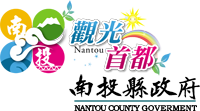 1.聯絡人：洪芮棋 2.電話：電話：049-2222106#1431 傳真電話：049-22431093.地址：南投縣南投市中興路 660號4.信箱：archart888@gmail.com夏沐樹石空間設計工程有限公司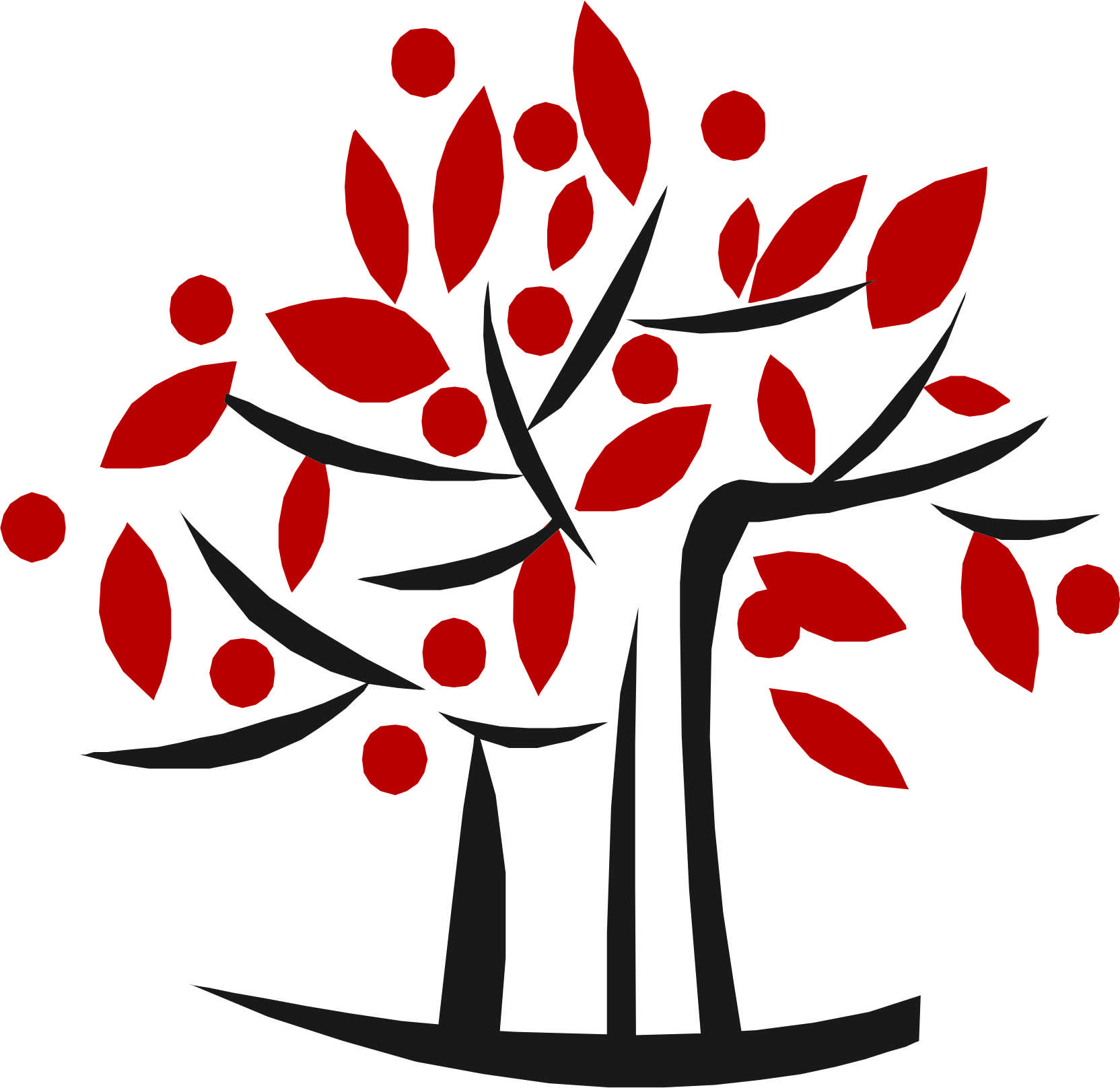 1.聯絡人：馮韻瑄2.電話：電話：04-22243622     傳真電話：04-222302363.地址：臺中市中區中山路69號4樓  4.信箱：archart888@gmail.com等級說明建議補助金額社區能量建議數量初階社區
A1.未操作僱工購料的社區2.施作面積不大的社區5~15萬參與或執行未曾或1個相關計畫5~15個進階社區
B成熟型社區，施作內容議題強，後續管理維護機制佳15~35萬參與或執行4個以上相關計畫1~15個以上跨社區整合型C社區與社群、企業相互結合匯聚意見，運用相關資源35~40萬參與或執行社區規劃相關計畫視社區提案狀況而定面向評選項目評選內容說明評選比例執行方式操作議題社區議題及影響性議題/問題之發掘與影響範圍10%召開評選會議評分操作議題提案內容與創意提案施作內容是否符合四大面向之概念，以及計畫之創意構想、適法性。20%召開評選會議評分操作議題公共參與性社區居民參與度、居民會議(檢附會議紀錄)。5%召開評選會議評分操作議題計畫執行發展性說明計畫執行效益、訂定五年永續管理及後續維護管理辦法，簽署保固切結書5%召開評選會議評分操作議題提案計畫完整度提案計畫格式是否完整、檢附相關附件(施做點土地權屬及取得證明文件)15%召開評選會議評分參與度簡報說明完整性須到場依提案計畫簡報說明，展現社區培力成果5%召開評選會議評分參與度社區產業之連結社區產業之活略性，如在地食農、特色餐點、手作體驗、社區供餐等５%輔導團隊評分參與度課程參與及社區工作坊討論提案擾動討論及規劃過程，評估未來參與動能５%輔導團隊評分參與度社區環境或僱工購料維護能力透過社區訪視，瞭解社區未來維護管理能量15%輔導團隊評分參與度社區單位組織運作成效與執行配合度社區組織運作狀況之成熟度及自主性、參與本計畫相關工作坊及活動之配合積極度5%輔導團隊評分